1 C    2 E        3B      4 D          5C     6 E          7C        8 B       9A      10 C       11 A          12 C          13C               1. 2.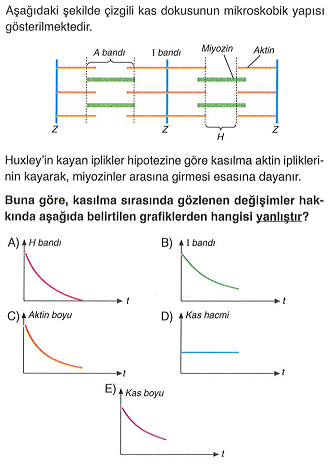 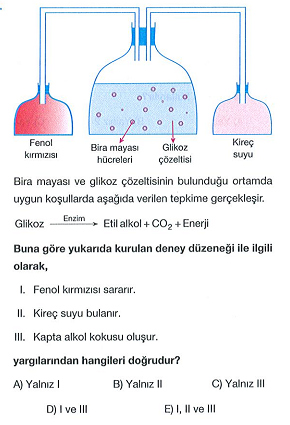 3.4.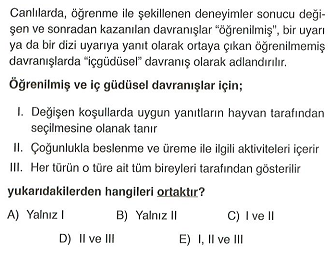 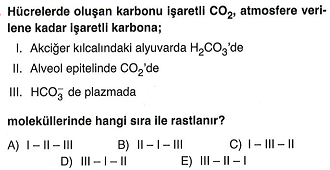   5.6.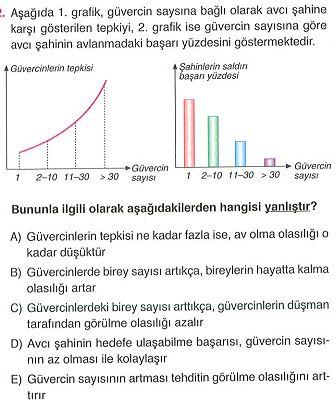 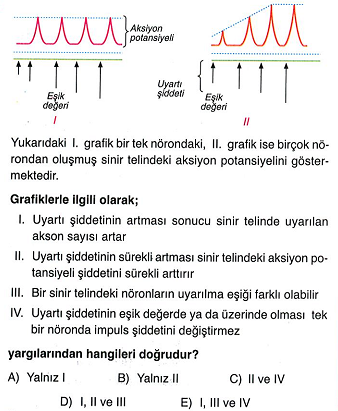 7.8.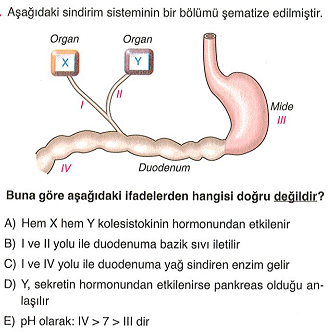 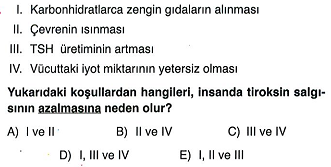 9. 10.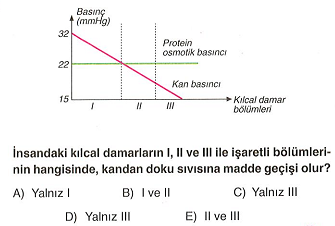 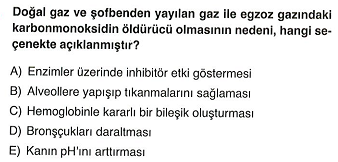 11.12.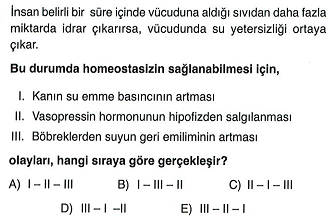 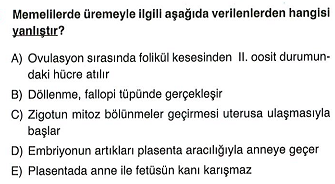 13. 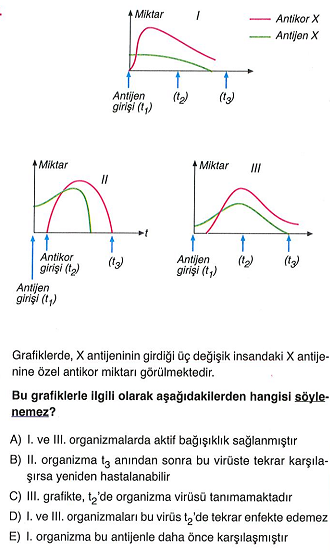 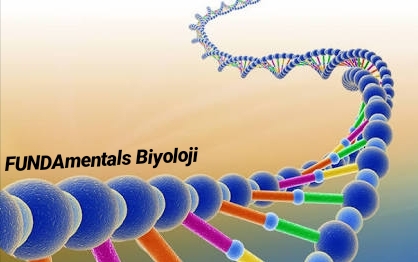 